АДМИНИСТРАЦИЯ ВЛАДИМИРСКОГО СЕЛЬСКОГО ПОСЕЛЕНИЯ ЛАБИНСКОГО РАЙОНА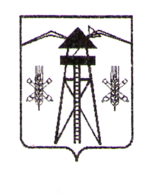 П О С Т А Н О В Л Е Н И ЕОт 04.05.2018 года                                                                                          № 81ст-ца ВладимирскаяОб утверждении Программы профилактики правонарушений, осуществляемой администрацией Владимирского сельского поселения Лабинского района в 2018 годуВ соответствии с частью 1 статьи 8.2 Федерального закона от 26 декабря 2008 года № 294-ФЗ «О защите прав юридических лиц и индивидуальных предпринимателей при осуществлении государственного контроля (надзора) и муниципального контроля» п о с т а н о в л я ю:1. Утвердить Программу профилактики правонарушений, осуществляемой администрацией Владимирского сельского поселения Лабинского района в 2018 году (прилагается).2. Должностным лицам администрации Владимирского сельского поселения Лабинского района, уполномоченным на осуществление муниципального контроля, обеспечить в пределах своей компетенции выполнение Программы, утвержденной пунктом 1 настоящего постановления.3. Общему отделу администрации Владимирского сельского                поселения Лабинского района (Зенина) обеспечить размещение на официальном сайте администрации Владимирского сельского поселения Лабинского района в информационно - телекоммуникационной сети                                «Интернет».4. Контроль за исполнением настоящего постановления оставляю за собой.5. Постановление вступает в силу со дня его подписания.Глава администрацииВладимирского сельского поселенияЛабинского района                                                                      И.В. ТараськоваПРИЛОЖЕНИЕУТВЕРЖДЕНАпостановлением администрации Владимирского сельского поселения Лабинского районаот 04.05.2018 № 81ПРОГРАММАпрофилактики правонарушений, осуществляемой администрацией Владимирского сельского поселения Лабинского района в 2018 году1. Перечень видов муниципального контроля, осуществляемого администрацией Владимирского сельского поселения Лабинского района2. Мероприятия по профилактике нарушений, осуществляемые администрацией Владимирского сельского поселения Лабинского районаГлава администрацииВладимирского сельского поселенияЛабинского района                                                                      И.В. Тараськова№ п/пВид муниципального контроляУполномоченные на осуществление муниципального контроля1Муниципальный контроль в области торговой деятельности на территории Владимирского сельского поселения Лабинского районаСпециалист 1 категории администрации Владимирского сельского поселения Лабинского района Сурова Т.Я.2Муниципальный контроль за сохранностью автомобильных дорог местного значения в границах населенных пунктов Владимирского сельского поселения Лабинского районаВедущий специалист администрации Владимирского сельского поселения Лабинского района Свинцова О.А.№ п/пНаименование мероприятияСрок реализации мероприятияОтветственный исполнитель1Размещение на официальном сайте администрации Владимирского сельского поселения Лабинского района для каждого вида муниципального контроля перечней нормативных правовых актов или их отдельных частей, содержащих обязательные требования, оценка соблюдения которых является предметом муниципального контроля, а также текстов соответствующих нормативных правовых актов2 квартал2018 годаДолжностные лица, уполномоченные на осуществление муниципального контроля в соответствующей сфере деятельности, указанные в разделе 1 настоящей Программы2Осуществление информирования юридических лиц, индивидуальных предпринимателей по вопросам соблюдения обязательных требований, в том числе посредством разработки и опубликования руководств по соблюдению обязательных требований, проведения разъяснительной работы и иными способами.В случае изменения обязательных требований – подготовка и распространение комментариев о содержании новых нормативных правовых актов, устанавливающих обязательные требования, внесенных изменениях в действующие акты, сроках и порядке вступления их в действие, а также рекомендаций о проведении необходимых организационных, технических мероприятий, направленных на внедрение и обеспечение соблюдения обязательных требованийВ течение года (по мере необходимости)Должностные лица, уполномоченные на осуществление муниципального контроля в соответствующей сфере деятельности, указанные в разделе 1 настоящей Программы3Обеспечение регулярного (не реже одного раза в год) обобщения практики осуществления в соответствующей сфере деятельности муниципального контроля и размещение на официальном сайте администрации Владимирского сельского поселения Лабинского района соответствующих обобщений, в том числе с указанием наиболее часто встречающихся случаев нарушений обязательных требований с рекомендациями в отношении мер, которые должны приниматься юридическими лицами, индивидуальными предпринимателями в целях недопущения таких нарушений4 квартал2018 годаДолжностные лица, уполномоченные на осуществление муниципального контроля в соответствующей сфере деятельности, указанные в разделе 1 настоящей Программы4Выдача предостережений о недопустимости нарушения обязательных требований в соответствии с частями 5-7 статьи 8.2 Федерального закона от 26 декабря 2008 года № 294-ФЗ «О защите прав юридических лиц и индивидуальных предпринимателей при осуществлении государственного контроля (надзора) и муниципального контроля» (если иной порядок не установлен федеральным законом)В течение года (по мере необходимости)Должностные лица, уполномоченные на осуществление муниципального контроля в соответствующей сфере деятельности, указанные в разделе 1 настоящей Программы